ТАТАРСТАН РЕСПУБЛИКАСЫНУРЛАТ МУНИЦИПАЛЬ РАЙОНЫУРТА КАМЫШЛЫАВЫЛ ҖИРЛЕГЕ СОВЕТЫ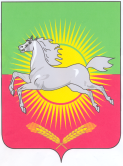 КАРАР15 июнь 2020 ел                                                                                                   № 100«Татарстан Республикасы Нурлат муниципаль районы Урта Камышлы авыл җирлеге» муниципаль берәмлеге депутататына, җирле үзидарәсенең сайланулы органы әгъзасына, җирле үзидарәнең сайланулы вазыйфаи затына  карата үз керемнәре, чыгымнары, мөлкәте һәм мөлкәти характердагы йөкләмәләре турында, шулай ук хатынының (иренең) һәм балигъ булмаган балаларының керемнәре, чыгымнары, мөлкәте һәм мөлкәти характердагы йөкләмәләре турында дөрес булмаган яки тулы булмаган мәгълүмат биргән өчен, әгәр дә бу мәгълүматларны бозып бирү артык зур булмаса,  җаваплылык чараларын куллану турында карар кабул итү тәртибе турында«Россия Федерациясендә җирле үзидарә оештыруның гомуми принциплары турында» 2003 елның 6 октябрендәге 131-ФЗ номерлы, «Коррупциягә каршы тору турында» 2008 елның 25 декабрендәге 273-ФЗ номерлы федераль законнар, «Муниципаль вазыйфа яисә контракт буенча җирле администрация башлыгы вазыйфасын биләүгә дәгъвалаучы гражданнар, контракт буенча муниципаль вазыйфаларны яисә җирле администрация башлыгы вазыйфаларын биләүче затлар тарафыннан керемнәре, чыгымнары, мөлкәте һәм мөлкәти характердагы йөкләмәләре турында белешмәләр тапшыру тәртибе турында» 2017 елның 19 июлендәге 56-ТРЗ номерлы, «Муниципаль вазыйфаларга, контракт буенча җирле администрация башлыгы вазыйфасына, контракт буенча җирле администрация башлыгы вазыйфасын, муниципаль вазыйфаларны биләүче затлар тарафыннан бирелгән белешмәләрнең дөреслеген һәм тулылыгын тикшерү турында» 2017 елның 19 июлендәге 57-ТРЗ номерлы Татарстан Республикасы Законнары, Нурлат муниципаль районы Урта Камышлы авыл җирлеге Уставы нигезендә, Нурлат муниципаль районы Урта Камышлы авыл җирлеге Советы, КАРАР ИТТЕ:1. «Татарстан Республикасы Нурлат муниципаль районы Урта Камышлы авыл җирлеге» муниципаль берәмлеге депутататына, җирле үзидарәнең сайланулы органы әгъзасына, җирле үзидарәнең сайланулы вазыйфаи затына  карата үз керемнәре, чыгымнары, мөлкәте һәм мөлкәти характердагы йөкләмәләре турында, шулай ук хатынының (иренең) һәм балигъ булмаган балаларының керемнәре, чыгымнары, мөлкәте һәм мөлкәти характердагы йөкләмәләре турында дөрес булмаган яки тулы булмаган мәгълүмат биргән өчен, әгәр дә бу мәгълүматларны бозып бирү артык зур булмаса,  җаваплылык чараларын куллану турында карар кабул итү тәртибен кушымта нигезендә расларга.2. Әлеге карарны Нурлат муниципаль районының рәсми сайтында http://nurlat.tatarstan.ru/ һәм Интернет мәгълүмат-телекоммуникация челтәрендә Татарстан Республикасы рәсми хокукый мәгълүмат порталында бастырып чыгарырга.3. Әлеге карар басылып чыккан көненнән үз көченә керә.4. Әлеге карарның үтәлешен контрольдә тотуны үз җаваплылыгымда калдырам.Татарстан РеспубликасыНурлат муниципаль районыУрта Камышлы авыл җирлеге Советы рәисе                                Н.А. БаймяшкинаТатарстан Республикасы Нурлат муниципаль районы Урта Камышлы авыл җирлеге Советының 2020 елның 15 июнендәге 100 номерлы карарына 1 нче кушымта«Татарстан Республикасы Нурлат муниципаль районы Урта Камышлы авыл җирлеге» муниципаль берәмлеге депутататына, җирле үзидарәсенең сайланулы органы әгъзасына, җирле үзидарәнең сайланулы вазыйфаи затына  карата үз керемнәре, чыгымнары, мөлкәте һәм мөлкәти характердагы йөкләмәләре турында, шулай ук хатынының (иренең) һәм балигъ булмаган балаларының керемнәре, чыгымнары, мөлкәте һәм мөлкәти характердагы йөкләмәләре турында дөрес булмаган яки тулы булмаган мәгълүмат биргән өчен, әгәр дә бу мәгълүматларны бозып бирү артык зур булмаса,  җаваплылык чараларын куллану турында карар кабул итү тәртибе турында1. Әлеге тәртип «Татарстан Республикасы Нурлат муниципаль районы Урта Камышлы авыл җирлеге» муниципаль берәмлеге депутатына, җирле үзидарәнең сайланулы органы әгъзасына, җирле үзидарәнең сайланулы вазыйфаи затына карата (алга таба–муниципаль вазифа биләүче зат) үз керемнәре, чыгымнары, мөлкәте һәм мөлкәти характердагы йөкләмәләре турында, шулай ук хатынының (иренең) һәм балигъ булмаган балаларының керемнәре, чыгымнары, мөлкәте һәм мөлкәти характердагы йөкләмәләре турында дөрес булмаган яки тулы булмаган белешмәләр (алга таба - керемнәр, чыгымнар, мөлкәт һәм мөлкәти характердагы йөкләмәләр турындагы мәгълүматлар) биргән өчен, әгәр дә бу мәгълүматларны бозып бирү артык зур булмаса,   җаваплылык чараларын (алга таба – җаваплылык чаралары) куллану турында карар кабул итү процедурасын регламентлый.2.«Россия Федерациясендә җирле үзидарә оештыруның гомуми принциплары турында» 2003 елның 6 октябрендәге 131-ФЗ номерлы Федераль законның 40 статьясы 7.3-1 өлеше нигезендә керемнәре, чыгымнары, мөлкәте һәм мөлкәти характердагы йөкләмәләре турында дөрес булмаган яки тулы булмаган белешмәләр биргән муниципаль вазыйфаларны биләүче затларга түбәндәге җаваплылык чаралары кулланыла:1) кисәтү;2) депутатны, әгъзаны Нурлат муниципаль районы Урта Камышлы авыл җирлеге Советында аның вәкаләтләре срогы тәмамланганчы, муниципаль берәмлекнең башка җирле үзидарә сайлау органында вазыйфа биләүдән мәхрүм итеп, депутатны, муниципаль берәмлекнең башка сайлау органы әгъзасын Нурлат муниципаль районы Урта Камышлы авыл җирлеге Советында, муниципаль берәмлекнең башка сайлау органында җирле үзидарә органында вазыйфасыннан азат итү;3) аның вәкаләтләре срогы тәмамланганчы вәкаләтләрен даими нигездә гамәлгә ашыру хокукыннан мәхрүм итеп, даими нигездә вәкаләтләрне гамәлгә ашырудан азат итү;4) аның вәкаләтләре срогы тәмамланганчы Нурлат муниципаль районы Урта Камышлы авыл җирлеге башка муниципаль берәмлек җирле үзидарә сайланулы органында вазыйфа биләүне тыю;5) аның вәкаләтләре срогы тәмамланганчы даими нигездә вазыйфалар башкаруны тыю.3. Муниципаль вазыйфаларны биләүче затларга карата әлеге Тәртипнең 2 пунктында санап үтелгән җаваплылык чараларының берсен куллану турындагы мәсьәлә, Нурлат муниципаль районы Урта Камышлы авыл җирлеге Советында карала (алга таба – Совет).  Күрсәтелгән мәсьәләне карау өчен Татарстан Республикасы Президентының Советка кергән, муниципаль вазыйфаны биләп торучы затка карата җаваплылык чараларын куллану турында «Россия Федерациясендә җирле үзидарә оештыруның гомуми принциплары турында» 2003 елның 6 октябрендәге 131-ФЗ номерлы Федераль законның 40 статьясындагы  7.3. өлешендә каралган гаризасы нигез булып тора.4. Җаваплылык чараларын куллану турында Татарстан Республикасы Президенты гаризасы Совет тарафыннан ул кергән көннән өч айдан да соңга калмыйча карала.5. Совет муниципаль вазыйфаны биләүче затка аңа карата җаваплылык чараларын куллану турындагы мәсьәләне карау хакында күрсәтелгән мәсьәләне карау датасына кадәр биш эш көненнән дә ким булмаган вакыт эчендә язма рәвештә хәбәр итә.Совет утырышы урыны һәм вакыты турында хәбәр алган муниципаль вазыйфаны биләп торучы затның килмәве Татарстан Республикасы Президентының җаваплылык чараларын куллану турындагы гаризасын карауга комачауламый.6. Муниципаль вазыйфаны биләп торучы затка карата җаваплылык чараларын куллану турында Татарстан Республикасы Президенты гаризасы Совет утырышында Советның расланган Регламентында билгеләнгән тәртиптә карала (регламентны раслаган карар реквизитлары) (алга таба – Регламент).Күрсәтелгән мәсьәләне караганда муниципаль вазыйфаны биләп торучы затка тапшырылган мәгълүматлар буенча аңлатмалар бирү мөмкинлеге бирелергә тиеш.Муниципаль вазыйфаны биләүче затка карата җаваплылык чараларының берсен куллану турындагы мәсьәләне караганда депутатлар тарафыннан мәнфәгатьләр конфликтын булдырмау һәм җайга салу буенча таләпләр үтәлергә тиеш. Совет утырышында рәислек итүче депутатларга мәнфәгатьләр каршылыгы булу яки каршылыкның барлыкка килү мөмкинлеге турында хәбәр итү турында тәкъдим итәргә тиеш.Мәнфәгатьләр конфликтын булдырмау яки җайга салу максатларында, мәнфәгатьләр конфликтын яклаучы депутат карар кабул итүдән рәислек итүче тарафыннан читләштерелә. 7. Татарстан Республикасы Президенты гаризасын карау нәтиҗәләре буенча муниципаль вазыйфаны биләүче затка карата җаваплылык чараларын куллану яисә җаваплылык чарасын кулланудан баш тарту турында карар кабул ителә.Әлеге карар Регламентта билгеләнгән тәртиптә кабул ителә. Татарстан Республикасы Президенты гаризасы аңа карата кергән депутат тавыш бирүдә катнашмый.8. Җаваплылык чарасын куллану турындагы карар гаделлек, туры килү, пропорциональ булу һәм кире кайтмау принципларына таянып, кылынган коррупцион хокук бозуның характерына, аның кискенлегенә, нинди шартларда кылынганлыгына бәйле рәвештә, шулай ук муниципаль вазыйфаны башкаручы затның үз вазыйфаи бурычларын (вәкаләтләрен) үтәүдә элеккеге нәтиҗәләре, аның коррупциягә каршы тору максатларында билгеләнгән башка чикләүләрне, тыюларны һәм бурычларны үтәү нәтиҗәләре нигезендә кабул ителә.Хисап чорында керемнәре, чыгымнары, милке һәм мөлкәти характердагы йөкләмәләре турында дөрес булмаган яки тулы булмаган мәгълүмат биргән өчен бары тик бер генә җаваплылык чарасы кулланылырга мөмкин. 9. Җаваплылык чарасын куллану турындагы карарда коррупцион хокук бозуга күрсәтмә, муниципаль вазыйфаны биләүче зат тарафыннан бозылган норматив хокукый актлар нигезләмәләре, карарга Россия Федерациясе законнарында билгеләнгән тәртиптә шикаять бирү хокукы булырга тиеш.10. Җаваплылык чарасын кулланудан баш тарту турындагы карарда мондый баш тартуның дәлилләнгән нигезе булырга тиеш.11. Җаваплылык чарасын куллану яисә җаваплылык чарасын кулланудан баш тарту турындагы карарның күчермәләре алар кабул ителгәннән соңгы биш эш көне эчендә муниципаль вазыйфа биләүче затка имза куйдырып тапшырыла яисә тапшыру турында белдерү кәгазе белән бергә почта аша җибәрелә, шулай ук Татарстан Республикасы Президентына җибәрелә.Җаваплылык чарасын куллану турындагы карарны муниципаль вазыйфаны биләүче затка җиткерү мөмкин булмаса яки күрсәтелгән зат карарны имза куеп алудан баш тартса Нурлат муниципаль районы Советы рәисе югарыда күрсәтелгән затны җаваплылык чарасын куллану яки бу карар турында хәбәр итү мөмкинлеге булмау турындагы карар белән таныштырудан баш тарту турында акт төзи.12. Җаваплылык чарасын куллану яисә җаваплылык чарасын кулланудан баш тарту турындагы карарга Россия Федерациясе законнарында билгеләнгән тәртиптә шикаять бирелергә мөмкин.